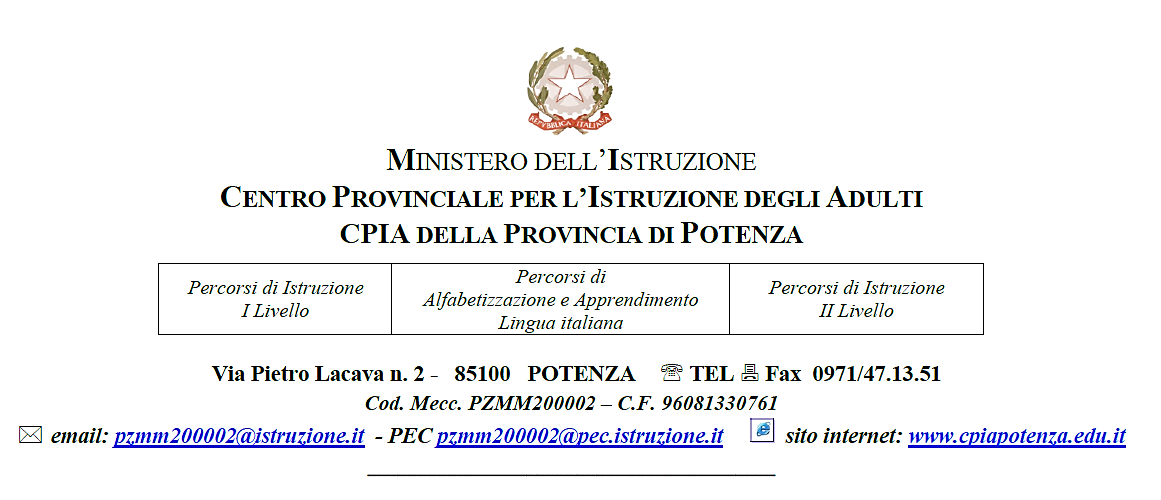 La valutazione delle competenze per il riconoscimento dei crediti Sede carceraria minorile - I Livello 2°Periodo Prova per la valutazione delle competenzeASSE SCIENTIFICO-TECNOLOGICOCompetenza 15 delle Linee Guida:Analizzare qualitativamente e quantitativamente fenomeni legati alle trasformazioni di energia a  partire dall’esperienzaASSE SCIENTIFICO-TECNOLOGICO     ESERCIZIO 1 – Prova scritta con domande a risposta multiplaLa clorofilla è:un pigmento, cioè una sostanza colorataun organulo cellulare  un’alga  un tipo di cellulaGli animali che si nutrono sia di vegetali che di altri animali sono detti:  onnivori  saprofiti  erbivori  carnivoriLa foglia è l’organo della pianta in cui avviene:  l’accumulo di azoto e proteine  la riproduzione  l’accumulo di sostanze di riserva  la fotosintesi  La biosfera è:  l’insieme dei cambiamenti climatici  l’insieme di tutte le acque  l’insieme di tutti gli ecosistemi  l’insieme dei materiali rocciosi della TerraEsercizio 2 – Prova scritta con domande a risposta aperta breveChe cosa succede se capovolgi un bicchiere e lo metti sopra una candela accesa? Spiega il motivo.Definisci i seguenti passaggi di stato:Evaporazione:   ________________________________Condensazione: ________________________________Solidificazione:  ________________________________Fusione: _____________________________________Quali tipi di crosta terrestre esistono e quali sono le loro caratteristiche?ASSE MATEMATICOCompetenza 15 CORRETTORE     ESERCIZIO 1 – Prova scritta con domande a risposta multiplaLa clorofilla è:X    un pigmento, cioè una sostanza colorataun organulo cellulare  un’alga  un tipo di cellula								…../12,5Gli animali che si nutrono sia di vegetali che di altri animali sono detti:X   onnivori  saprofiti  erbivori  Carnivori									…../12,5La foglia è l’organo della pianta in cui avviene:  l’accumulo di azoto e proteine  la riproduzione  l’accumulo di sostanze di riserva X   la fotosintesi								…../12,5La biosfera è:  l’insieme dei cambiamenti climatici  l’insieme di tutte le acqueX    l’insieme di tutti gli ecosistemi  l’insieme dei materiali rocciosi della Terra				…../12,5PUNTEGGIO TOTALE DOMANDE A RISPOSTA MULTIPLA    ……./50Esercizio 2 – Prova scritta con domande a risposta aperta breveChe cosa succede se capovolgi un bicchiere e lo metti sopra una candela accesa?    Spiega il motivo.(La candela si spegne perché si consuma tutto l’ossigeno contenuto nell’aria chiusa dentro il bicchiere. Senza ossigeno la fiamma non può bruciare, cioè non è possibile la combustione)																		…../17Definisci i seguenti passaggi di stato:Evaporazione:   _da liquido ad aeriforme____Condensazione: _da aeriforme a liquido________Solidificazione:  _da liquido a solido_________Fusione: __da solido a liquido_____________		…../16Quali tipi di crosta terrestre esistono e quali sono le loro caratteristiche?(La crosta oceanica, che forma il fondo degli oceani, è più sottile ma più densa. La crosta continentale è più spessa rispetto a quella oceanica, ma la densità delle rocce che la costituiscono è inferiore)												…../17PUNTEGGIO TOTALE DOMANDE A RISPOSTA APERTA BREVE    ……./50PUNTEGGIO TOTALE PROVA …../100PUNTEGGIO TOTALE PROVA IN DECIMI …../10CompetenzaCompetenzaCompetenza15. Analizzare qualitativamente e quantitativamente fenomeni legati alle trasformazioni di energia a partire dall’esperienza.15. Analizzare qualitativamente e quantitativamente fenomeni legati alle trasformazioni di energia a partire dall’esperienza.15. Analizzare qualitativamente e quantitativamente fenomeni legati alle trasformazioni di energia a partire dall’esperienza.Conoscenze di riferimentoConoscenze di riferimentoConoscenze di riferimentoEcosistemi (circuiti energetici, cicli alimentari, cicli bio-geochimici).Processi metabolici: organismi autotrofi ed eterotrofi; respirazione cellulare e fotosintesi.Ecosistemi (circuiti energetici, cicli alimentari, cicli bio-geochimici).Processi metabolici: organismi autotrofi ed eterotrofi; respirazione cellulare e fotosintesi.Ecosistemi (circuiti energetici, cicli alimentari, cicli bio-geochimici).Processi metabolici: organismi autotrofi ed eterotrofi; respirazione cellulare e fotosintesi.Abilità di riferimentoAbilità di riferimentoAbilità di riferimentoIndicare le caratteristiche comuni degli organismi e i parametri più frequentemente utilizzati per classificare gli organismi.Indicare le caratteristiche comuni degli organismi e i parametri più frequentemente utilizzati per classificare gli organismi.Indicare le caratteristiche comuni degli organismi e i parametri più frequentemente utilizzati per classificare gli organismi.Formato della prova☒ Scritto☒ Domanda a risposta multipla☒ Domanda a risposta aperta breveDomanda a risposta aperta lunga o produzione di un testoFormato della provaOraleProva orale individualeProva orale interattivaContenuto della provaLa prova sarà articolata in 7 esercizi, 4 dei quali saranno domande a risposta multipla e 3 domande a risposta aperta breve.É indicato di proporre degli esercizi con difficoltà crescente.La prova sarà articolata in 7 esercizi, 4 dei quali saranno domande a risposta multipla e 3 domande a risposta aperta breve.É indicato di proporre degli esercizi con difficoltà crescente.Criteri per la valutazioneIl peso degli esercizi è ripartito come indicato qui di seguito:Domande a risposta multipla: 50%;Domande a risposta aperta breve: 50%.Tra i criteri per la valutazione della prova e l’assegnazione del punteggio, le seguenti dimensioni dovranno assumere particolare importanza:Conoscenze dei diversi tipi di ecosistemaConoscenza dei principali processi metaboliciIl peso degli esercizi è ripartito come indicato qui di seguito:Domande a risposta multipla: 50%;Domande a risposta aperta breve: 50%.Tra i criteri per la valutazione della prova e l’assegnazione del punteggio, le seguenti dimensioni dovranno assumere particolare importanza:Conoscenze dei diversi tipi di ecosistemaConoscenza dei principali processi metaboliciDurata della provaGli esercizi proposti hanno una durata complessiva di massimo 30 minuti, così ripartiti:Domande a risposta multipla: 15 minuti;Domande a risposta aperta breve: 15 minuti.Gli esercizi proposti hanno una durata complessiva di massimo 30 minuti, così ripartiti:Domande a risposta multipla: 15 minuti;Domande a risposta aperta breve: 15 minuti.USO DEL LINGUAGGIO SPECIFICOPresenta incertezzefino a 10USO DEL LINGUAGGIO SPECIFICOAppropriatoda 11 a 14USO DEL LINGUAGGIO SPECIFICOPreciso e accuratoda 15 a 17USO DEL LINGUAGGIO SPECIFICOPresenta incertezzefino a 10USO DEL LINGUAGGIO SPECIFICOAppropriatoda 11 a 14USO DEL LINGUAGGIO SPECIFICOPreciso e accuratoda 15 a 17